Муниципальное дошкольное бюджетное образовательное учреждение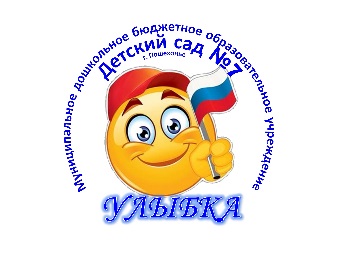 Детский сад №7 «Улыбка»Аналитическая справка по результатам мониторинга качества дошкольного образования в МДБОУ ДС №7 «Улыбка» 2021-2022Внутренняя система оценки качества образования в районе реализуются на основании Положения в МДБОУ ДС №7 «Улыбка» внутренней системы оценки качества образования и в соответствии с программой внутренней системы оценки качества образования в МДБОУ ДС №7 «Улыбка»Целью внутренней системы оценки качества образования является установление соответствия условий и качества дошкольного образования в ДОУ требованиям федерального государственного образовательного стандарта дошкольного образования.Для достижения поставленной цели решаются следующие задачи:получение объективной информации о функционировании и развитии образования в ДОУ, тенденциях его изменения и причинах, влияющих на динамику качества образования;организационное и методическое обеспечение сбора, обработки, хранения информации о состоянии и динамике показателей качества образования;предоставление всем участникам образовательного процесса и общественности достоверной информации о качестве образования;принятие обоснованных и своевременных управленческих решений по совершенствованию образования и повышение уровня информированности потребителей образовательных услуг при принятии таких решений;прогнозирование развития образовательной системы ДОУ;максимальное устранение эффекта неполноты и неточности информации о качестве образования, как на этапе планирования образовательных результатов, так и на этапе оценки эффективности образовательного процесса по достижению соответствующего качества образования.ВСОКО осуществляется последующим направлениям, которые соответствуют требованиям ФГОС ДО, а также федеральным требованиям к содержанию отчета о самообследовании. Оценке подлежат:Область качества Образовательные ориентиры (1)Область качества Образовательная программа (2)Область качества Содержание образовательной деятельности (3)Область качества Образовательный процесс (4)Область качества Образовательные условия (5)Область качества Условия получения дошкольного образования лицами с ОВЗ (6)Область качества Взаимодействие с родителями (7)Область качества Здоровье, безопасность и повседневный уход (8)Область качества Управление и развитие (9)Удовлетворённость родителей качеством образовательных услуг.Анкета педагога ДОО Лист самооценки педагога ДООМониторинги освоения ОППОбласть качества Содержание образовательной деятельности (3)Младшая группа «Солнышко»Результаты оценки показали, наибольшее внимание необходимо уделить ОО «Речевое развитие», несмотря на то, что его уровень базовый. Некоторые показатели, такие как «Показатель 3.3.5 «Освоение письменной речи» требуют серьезную работу по повышению качества.Показатель 3.3.3 «Развитие понимания речи и формирование предпосылок грамотности» тоже требует особого внимания, так как он по своим показателям не достиг базового уровня.Средняя группа «Колосок»Результаты оценки показали, наибольшее внимание необходимо уделить ОО «Речевое развитие», несмотря на то, что его уровень базовый. Некоторые показатели, такие как «Показатель 3.3.5 «Освоение письменной речи» требуют работу по повышению качества. Так, например, компоненты показателя 3.3.5 «Освоение письменной речи» требуют серьезную работу по повышению качества.Также особого внимания требует ОО «Художественно-эстетическое развитие», так как все его показатели в основном имеют базовый уровень.Старшая группа «Кораблик»Результаты оценки показали, наибольшее внимание необходимо уделить ОО «Речевое развитие», несмотря на то, что его уровень базовый. Некоторые показатели, такие как «Показатель 3.3.5 «Освоение письменной речи» требуют работу по повышению качества. Так, например, компоненты показателя 3.3.5 «Освоение письменной речи» требуют серьезную работу по повышению качества.Также особого внимания требует ОО «Художественно-эстетическое развитие», так как все его показатели в основном имеют базовый уровень.В линии А «документация» Показатель 3.1.1 «Эмоциональное развитие» образовательной области «Социально-коммуникативное развитие» выявлен низкий показатель, соответственно требуется серьезная работа по повышению качества в сфере развития эмоциональной культуры детей.В особенности необходимо провести работу по совершенствованию РППС, так линия «B. Предметно-пространственная среда» во многих показателях требует серьезной работы по повышению качества.*Рекомендации по повышению качества для всех возрастных групп изложены в таблице «ШКАЛЫ МКДО (рекомендации по повышению качества)»Общий вывод:Анализируя содержание образовательной деятельности по всем группам, можно сделать общий вывод:Результаты оценки показали, наибольшее внимание необходимо уделить ОО «Речевое развитие»Показатель 3.3.5 «Освоение письменной речи» требуют серьезную работу по повышению качества во всех возрастных группахПоказатель 3.3.3 «Развитие понимания речи и формирование предпосылок грамотности» требует особого внимания.В старшей группе «Кораблик» линия «B. Предметно-пространственная среда» требует серьезной работы по повышению качества в следующих показателях:Показатель 3.2.2 «Развитие воображения и творческой активности»Показатель 3.3.2 «Обогащение словарного запаса»Показатель 3.5.3 «Движение и двигательная активность»Показатель 3.5.4 «Подвижные игры, физкультура и спорт»В старшей группе «Кораблик» в линии А «документация» Показатель 3.1.1 «Эмоциональное развитие» образовательной области «Социально-коммуникативное развитие» выявлен низкий показатель, соответственно требуется серьезная работа по повышению качества в сфере развития эмоциональной культуры детей.Все педагоги указывали на отсутствие базы знаний с накопленным опытом в различных сферах обучения, развития и воспитания детей, несмотря на то, что база сформирована. В основной в ней преобладает печатная версия изданий литературы и печатная версия обобщённого опыта работы. Педагоги указывали на то, что база в их работе не используется.Ввиду изложенного вывода необходимо сформировать план действий по исправлению недостатков оценки качества содержания образовательной деятельности.Муниципальное дошкольное бюджетное образовательное учреждениеДетский сад №7 «Улыбка»План действий по исправлению недостатков ВСОКО в МДБОУ ДС №7 «Улыбка» на 2022-2023Область качества Содержание образовательной деятельности (3)Муниципальное дошкольное бюджетное образовательное учреждениеДетский сад №7 «Улыбка»План мероприятий по повышению качества дошкольного образования в МДБОУ ДС №7 «Улыбка» на 2022-2023Область качества Содержание образовательной деятельности (3)Принято: на педагогическом совете №___ от «__» _______________ 20__ г. Утверждаю: заведующий МДБОУ ДС №7 «Улыбка»        Карасева И.В. _____________________мпУтвержден: приказом ____________________
от __ ___________ 20__ г. № ___Принято: на педагогическом совете №___ от «__» _______________ 20__ г. Утверждаю: заведующий МДБОУ ДС №7 «Улыбка»        Карасева И.В. _____________________мпУтвержден: приказом ____________________
от __ ___________ 20__ г. № ___ПоказательВыявленные недостатки (Шкалы МКДО)Выявленные недостатки (Шкалы МКДО)Мероприятия по устранению недостатковСрокиОтветственныеПоказательПроблемаРекомендации по устранению недостатковМероприятия по устранению недостатковСрокиОтветственныеМладшая группа «Солнышко»Младшая группа «Солнышко»Младшая группа «Солнышко»Младшая группа «Солнышко»Младшая группа «Солнышко»Младшая группа «Солнышко»РЕЧЕВОЕ РАЗВИТИЕ (3.3)РЕЧЕВОЕ РАЗВИТИЕ (3.3)РЕЧЕВОЕ РАЗВИТИЕ (3.3)РЕЧЕВОЕ РАЗВИТИЕ (3.3)РЕЧЕВОЕ РАЗВИТИЕ (3.3)РЕЧЕВОЕ РАЗВИТИЕ (3.3)Показатель 3.3.1 «Развитие речевого слуха»Не сформирована РППС для развития речевого и неречевого слухаорганизовать пространство и оснащение группы для развития речевого и неречевого слухаорганизовать в различных формах деятельности детей регулярную ежедневную работу по развития речевого и неречевого слухаразместить в РППС широкий круг разнообразных материалов для развития слуха детей, подобранных с учетом социокультурного контекста развитиясформировать аудиальную среду, адаптированную с учетом потребностей, ожиданий и инициативы детей, заинтересованных сторонСформировать в РППС центр развития речи, разместив в нем для материалов для развития речевого и неречевого слухаОктябрь-ноябрь, 2022Воспитатели мл.гр. «Солнышко»Показатель 3.3.3 «Развитие понимания речи и формирование предпосылок грамотности»Не сформирована РППС, способствующее развитию понимания речи и развитию предпосылок грамотностиСформировать пространство, способствующее развитию понимания речи и развитию предпосылок грамотностиРазместить доступные для детей материалы, способствующее развитию понимания речи и развитию предпосылок грамотностиСформировать РППС открывающую круг возможностей, способствующих развитию понимания речи и развитию предпосылок грамотностиРегулярно обновлять РППС в соответствии с реализуемой, в настоящий момент, детской деятельностьюСформировать базу различных средств и материалов по формированию предпосылок грамотностиСформировать в РППС центр развития речи, способствующее развитию понимания речи и развитию предпосылок грамотностиОктябрь-ноябрь, 2022Воспитатели мл.гр. «Солнышко»Показатель 3.3.5 «Освоение письменной речи»Не предусмотрена деятельность в сфере освоения письменной речи детей. Предусмотреть знакомство воспитанников с письменной формой речи, с речевыми символами Предусмотреть регулярное взаимодействие детей с образцами письменности Предусмотреть системную поддержку развития восприятия письменной речи воспитанниками в различных видах деятельности Предусмотреть постоянное совершенствование образовательной среды для стимулирования интереса детей к письменной речи  Предусмотреть развитие восприятия письменной речи (в т. ч. Детей с ОВЗ), Предусмотреть критерии качества педагогической работы в сфере освоения письменной речи детей.Предусмотреть освоение письменной культуры во всем ее многообразииПополнить базу знаний в области освоения письменной речи воспитанниками, организовать доступ педагогическому коллективуСоставить план по ознакомлению воспитанников с письменной формой речи, с речевыми символами, отразить план в ежедневном планировании ОДСентябрь, 2022Воспитатели мл.гр. «Солнышко»Показатель 3.3.5 «Освоение письменной речи»Не предусмотрена деятельность в сфере освоения письменной речи детей. Предусмотреть знакомство воспитанников с письменной формой речи, с речевыми символами Предусмотреть регулярное взаимодействие детей с образцами письменности Предусмотреть системную поддержку развития восприятия письменной речи воспитанниками в различных видах деятельности Предусмотреть постоянное совершенствование образовательной среды для стимулирования интереса детей к письменной речи  Предусмотреть развитие восприятия письменной речи (в т. ч. Детей с ОВЗ), Предусмотреть критерии качества педагогической работы в сфере освоения письменной речи детей.Предусмотреть освоение письменной культуры во всем ее многообразииПополнить базу знаний в области освоения письменной речи воспитанниками, организовать доступ педагогическому коллективуСоставить план самообразования по ознакомлению воспитанников с письменной формой речи, с речевыми символамиСентябрь, 2022Воспитатели мл.гр. «Солнышко»Показатель 3.3.5 «Освоение письменной речи»Не предусмотрена деятельность в сфере освоения письменной речи детей. Предусмотреть знакомство воспитанников с письменной формой речи, с речевыми символами Предусмотреть регулярное взаимодействие детей с образцами письменности Предусмотреть системную поддержку развития восприятия письменной речи воспитанниками в различных видах деятельности Предусмотреть постоянное совершенствование образовательной среды для стимулирования интереса детей к письменной речи  Предусмотреть развитие восприятия письменной речи (в т. ч. Детей с ОВЗ), Предусмотреть критерии качества педагогической работы в сфере освоения письменной речи детей.Предусмотреть освоение письменной культуры во всем ее многообразииПополнить базу знаний в области освоения письменной речи воспитанниками, организовать доступ педагогическому коллективуОрганизовать обучение/повышение квалификации педагогов в области освоения письменной речи детейВ течение годаОтветственный за метод. ДеятельностьПоказатель 3.3.5 «Освоение письменной речи»Не предусмотрена деятельность в сфере освоения письменной речи детей. Предусмотреть знакомство воспитанников с письменной формой речи, с речевыми символами Предусмотреть регулярное взаимодействие детей с образцами письменности Предусмотреть системную поддержку развития восприятия письменной речи воспитанниками в различных видах деятельности Предусмотреть постоянное совершенствование образовательной среды для стимулирования интереса детей к письменной речи  Предусмотреть развитие восприятия письменной речи (в т. ч. Детей с ОВЗ), Предусмотреть критерии качества педагогической работы в сфере освоения письменной речи детей.Предусмотреть освоение письменной культуры во всем ее многообразииПополнить базу знаний в области освоения письменной речи воспитанниками, организовать доступ педагогическому коллективуОрганизовать мероприятия по обобщению и обмену опытом между группами в сфере освоения письменной речи детей.Март- май, 2023Ответственный за метод. ДеятельностьПоказатель 3.3.5 «Освоение письменной речи»Не ведется систематическая образовательная деятельность в сфере освоения письменной речи детей. Стимулировать интерес детей к письменной речи Не заставлять писать и рисовать буквы, слоги, слова.Организовывать регулярную деятельность по освоению письменной речи детьми Организовывать системную работу по освоению письменной речи, активно связывать устную речь с письменной.сформировать обогащению среду для освоения письменной речи, в которой педагоги и дети равноправные участники.Проговаривать то, что пишут сами педагоги и то, что пишут дети, помогая им услышать и понять написанноеПобуждать и организовывать работу по написанию записок и писем друг другу, родителям, заболевшему другу и т. д. вАнализировать и оценивает качество поддержки освоения письменной речи воспитанниками ДОО с опорой на критерии качества.Использовать дидактические игры и материалы для стимулирования письменного творчества детей, различные электронные ресурсы.пополнить базу знаний в сфере поддержки освоения письменной речи, организовать доступ педагогическому коллективу Организовать деятельность по ознакомлению воспитанников с письменной формой речи, с речевыми символами, опираясь на критерии качестваВ течение годаВоспитатели мл.гр. «Солнышко»Показатель 3.3.5 «Освоение письменной речи»Не сформирована РППС в сфере освоения письменной речи детей. Пополнить РППС игровым материалом с буквами, слогами и словами.Организовать доступ к дидактическим материалам с буквами, слогами и словами основного языкаОрганизовывать различные формы взаимодействия с письменной речью.Организовать доступ для самостоятельного использования различных материалов для знакомства с письменной речью.Сформировать в РППС центр развития речи, разместив в нем для материалов для освоения письменной речи детей.Октябрь-ноябрь, 2022Воспитатели мл.гр. «Солнышко»Показатель 3.3.5 «Освоение письменной речи»Не сформирована РППС в сфере освоения письменной речи детей. Пополнить РППС игровым материалом с буквами, слогами и словами.Организовать доступ к дидактическим материалам с буквами, слогами и словами основного языкаОрганизовывать различные формы взаимодействия с письменной речью.Организовать доступ для самостоятельного использования различных материалов для знакомства с письменной речью.Разместить необходимые материалы во всех центрах РППС для знакомства с письменной речью.Октябрь-ноябрь, 2022Воспитатели мл.гр. «Солнышко»Показатель 3.3.5 «Освоение письменной речи»Не сформирована РППС в сфере освоения письменной речи детей. Пополнить РППС игровым материалом с буквами, слогами и словами.Организовать доступ к дидактическим материалам с буквами, слогами и словами основного языкаОрганизовывать различные формы взаимодействия с письменной речью.Организовать доступ для самостоятельного использования различных материалов для знакомства с письменной речью.Подписать все возможные центры, игры и игрушки с целью знакомства детей с письменной речью.В течение годаВоспитатели мл.гр. «Солнышко»Средняя группа «Колосок»Средняя группа «Колосок»Средняя группа «Колосок»Средняя группа «Колосок»Средняя группа «Колосок»Средняя группа «Колосок»РЕЧЕВОЕ РАЗВИТИЕ (3.3)РЕЧЕВОЕ РАЗВИТИЕ (3.3)РЕЧЕВОЕ РАЗВИТИЕ (3.3)РЕЧЕВОЕ РАЗВИТИЕ (3.3)РЕЧЕВОЕ РАЗВИТИЕ (3.3)РЕЧЕВОЕ РАЗВИТИЕ (3.3)Показатель 3.3.5 «Освоение письменной речи»Не ведется систематическая образовательная деятельность в сфере освоения письменной речи детей. Обогащать РППС для освоения письменной речи, в которой педагоги идети равноправные участники. Способствовать освоению письменной культуры во всем ее многообразии.Использовать дидактические игры и материалы (напр., настольная типография) для стимулирования письменного творчества детей, различные электронные ресурсы.Реализовывать различные проекты индивидуального и коллективного письменного творчества. Напр., создание собственного журнала (в бумажном или электронном виде),  интернет-страницы группы,  используются мессенджеры и прСоставить план по ознакомлению воспитанников с письменной формой речи, с речевыми символами, отразить план в ежедневном планировании ОДСентябрь, 2022Воспитатели ср.гр. «Колосок»Показатель 3.3.5 «Освоение письменной речи»Не ведется систематическая образовательная деятельность в сфере освоения письменной речи детей. Обогащать РППС для освоения письменной речи, в которой педагоги идети равноправные участники. Способствовать освоению письменной культуры во всем ее многообразии.Использовать дидактические игры и материалы (напр., настольная типография) для стимулирования письменного творчества детей, различные электронные ресурсы.Реализовывать различные проекты индивидуального и коллективного письменного творчества. Напр., создание собственного журнала (в бумажном или электронном виде),  интернет-страницы группы,  используются мессенджеры и прСформировать в РППС центр развития речи, разместив в нем для материалов для освоения письменной речи детей.Октябрь-ноябрь, 2022Воспитатели ср.гр. «Колосок»Показатель 3.3.5 «Освоение письменной речи»Не ведется систематическая образовательная деятельность в сфере освоения письменной речи детей. Обогащать РППС для освоения письменной речи, в которой педагоги идети равноправные участники. Способствовать освоению письменной культуры во всем ее многообразии.Использовать дидактические игры и материалы (напр., настольная типография) для стимулирования письменного творчества детей, различные электронные ресурсы.Реализовывать различные проекты индивидуального и коллективного письменного творчества. Напр., создание собственного журнала (в бумажном или электронном виде),  интернет-страницы группы,  используются мессенджеры и прОрганизовать деятельность по ознакомлению воспитанников с письменной формой речи, с речевыми символами, опираясь на критерии качестваВ течение годаВоспитатели ср.гр. «Колосок»Старшая группа «Кораблик»Старшая группа «Кораблик»Старшая группа «Кораблик»Старшая группа «Кораблик»Старшая группа «Кораблик»Старшая группа «Кораблик»СОЦИАЛЬНО-КОММУНИКАТИВНОЕ РАЗВИТИЕ (3.1)СОЦИАЛЬНО-КОММУНИКАТИВНОЕ РАЗВИТИЕ (3.1)СОЦИАЛЬНО-КОММУНИКАТИВНОЕ РАЗВИТИЕ (3.1)СОЦИАЛЬНО-КОММУНИКАТИВНОЕ РАЗВИТИЕ (3.1)СОЦИАЛЬНО-КОММУНИКАТИВНОЕ РАЗВИТИЕ (3.1)СОЦИАЛЬНО-КОММУНИКАТИВНОЕ РАЗВИТИЕ (3.1)Показатель 3.1.1 «Эмоциональное развитие»Не предусмотрена деятельность в части эмоционального развития Предусматривать обогащение и постоянное совершенствование образовательной среды в части ЭР с учетом потребностей, ожиданий, интересов и инициативы семей воспитанников и сотрудников ДОО. Определить и придерживаться критериев качества педагогической работы в сфере ЭР воспитанников ДОО. Предусматривать развитие эмоциональной культуры взаимодействия с учетом особенностей социокультурного окружения. В формирование культуры ЭР вовлекаются все заинтересованные стороны. Предусматривать раздел ЭР в Базе знаний ДОО. Предусматривать насыщение содержания образования современными научно обоснованными программными компонентами в сфере ЭР.Составить план развития эмоциональной культуры, отразить план в ежедневном планировании ОДСентябрь, 2022Воспитатели ст.гр. «Кораблик»Показатель 3.1.1 «Эмоциональное развитие»Не предусмотрена деятельность в части эмоционального развития Предусматривать обогащение и постоянное совершенствование образовательной среды в части ЭР с учетом потребностей, ожиданий, интересов и инициативы семей воспитанников и сотрудников ДОО. Определить и придерживаться критериев качества педагогической работы в сфере ЭР воспитанников ДОО. Предусматривать развитие эмоциональной культуры взаимодействия с учетом особенностей социокультурного окружения. В формирование культуры ЭР вовлекаются все заинтересованные стороны. Предусматривать раздел ЭР в Базе знаний ДОО. Предусматривать насыщение содержания образования современными научно обоснованными программными компонентами в сфере ЭР.Составить план самообразования по развитию эмоциональной культуры детей старшего дошкольного возрастаСентябрь, 2022Воспитатели ст.гр. «Кораблик»Показатель 3.1.1 «Эмоциональное развитие»Не предусмотрена деятельность в части эмоционального развития Предусматривать обогащение и постоянное совершенствование образовательной среды в части ЭР с учетом потребностей, ожиданий, интересов и инициативы семей воспитанников и сотрудников ДОО. Определить и придерживаться критериев качества педагогической работы в сфере ЭР воспитанников ДОО. Предусматривать развитие эмоциональной культуры взаимодействия с учетом особенностей социокультурного окружения. В формирование культуры ЭР вовлекаются все заинтересованные стороны. Предусматривать раздел ЭР в Базе знаний ДОО. Предусматривать насыщение содержания образования современными научно обоснованными программными компонентами в сфере ЭР.Организовать обучение/повышение квалификации педагогов в области эмоциональной культуры детей старшего дошкольного возрастаВ течение годаОтветственный за метод. ДеятельностьПоказатель 3.1.1 «Эмоциональное развитие»Не предусмотрена деятельность в части эмоционального развития Предусматривать обогащение и постоянное совершенствование образовательной среды в части ЭР с учетом потребностей, ожиданий, интересов и инициативы семей воспитанников и сотрудников ДОО. Определить и придерживаться критериев качества педагогической работы в сфере ЭР воспитанников ДОО. Предусматривать развитие эмоциональной культуры взаимодействия с учетом особенностей социокультурного окружения. В формирование культуры ЭР вовлекаются все заинтересованные стороны. Предусматривать раздел ЭР в Базе знаний ДОО. Предусматривать насыщение содержания образования современными научно обоснованными программными компонентами в сфере ЭР.Организовать мероприятия по обобщению и обмену опытом между группами по развитию эмоциональной культуры детей старшего дошкольного возрастаМарт- май, 2023Ответственный за метод. ДеятельностьПОЗНАВАТЕЛЬНОЕ РАЗВИТИЕ (3.2)ПОЗНАВАТЕЛЬНОЕ РАЗВИТИЕ (3.2)ПОЗНАВАТЕЛЬНОЕ РАЗВИТИЕ (3.2)ПОЗНАВАТЕЛЬНОЕ РАЗВИТИЕ (3.2)ПОЗНАВАТЕЛЬНОЕ РАЗВИТИЕ (3.2)ПОЗНАВАТЕЛЬНОЕ РАЗВИТИЕ (3.2)Показатель 3.2.2 «Развитие воображения и творческой активности»Не сформирована РППС в сфере развитие воображения и творческой активностиСформировать РППС с разнообразными материалами, позволяющими на разном уровне осваивать различную творческую деятельность, явления и пр. (разноуровневые задания, вариативное использование предметов и пр.). Систематически обновляются материалы, средства и виды деятельности, чтобы у детей всегда были новые источники идей и вдохновения. Развивать РППС с учетом потребностей, ожиданий, возможностей, интересов и инициативы заинтересованных сторон. Напр., созданы развернутые и насыщенные творческие пространства (напр., «научные лаборатории», ремесленные мастерские, студии живописи).Поместить в центры развития материалами, позволяющими осваивать различную творческую деятельность, явления и пр.Октябрь-ноябрь, 2022Воспитатели ст.гр. «Кораблик»Показатель 3.2.2 «Развитие воображения и творческой активности»Не сформирована РППС в сфере развитие воображения и творческой активностиСформировать РППС с разнообразными материалами, позволяющими на разном уровне осваивать различную творческую деятельность, явления и пр. (разноуровневые задания, вариативное использование предметов и пр.). Систематически обновляются материалы, средства и виды деятельности, чтобы у детей всегда были новые источники идей и вдохновения. Развивать РППС с учетом потребностей, ожиданий, возможностей, интересов и инициативы заинтересованных сторон. Напр., созданы развернутые и насыщенные творческие пространства (напр., «научные лаборатории», ремесленные мастерские, студии живописи).Разместить в РППС технику, имеющую доступ к сети интернет, организовать постоянный доступ для детейОктябрь-ноябрь, 2022Воспитатели ст.гр. «Кораблик»РЕЧЕВОЕ РАЗВИТИЕ (3.3)РЕЧЕВОЕ РАЗВИТИЕ (3.3)РЕЧЕВОЕ РАЗВИТИЕ (3.3)РЕЧЕВОЕ РАЗВИТИЕ (3.3)РЕЧЕВОЕ РАЗВИТИЕ (3.3)РЕЧЕВОЕ РАЗВИТИЕ (3.3)Показатель 3.3.2 «Обогащение словарного запаса»Не сформирована РППС в сфере обогащения словарного запасаСформировать РППС с широким кругом разнообразных возможностей по развитию словарного запаса. Напр., на шкафы наклеены этикетки с надписями, на стенах размещены иллюстрации с подписями, представлены образцы детского творчества, доступны для рассматривания в письменной форме итоги совместного планирования с детьми и пр. Развивать РППС с учетом потребностей, ожиданий, возможностей, интересов и инициативы заинтересованных сторон. Напр., при включении в ГРУППУ слабовидящих детей, в образовательном процессе используется специальное оборудование, имеются материалы в версии для слабовидящих. Организовать для детей доступ к современному оборудованию и материалам (напр., компьютеры с соответствующим программным обеспечением, аудио- и видеозаписи), позволяющие стимулировать развитие словарного запаса детей.Поместить в центры развития материалами, позволяющими организовать деятельность детей по обогащению словарного запаса Октябрь-ноябрь, 2022Воспитатели ст.гр. «Кораблик»Показатель 3.3.2 «Обогащение словарного запаса»Не сформирована РППС в сфере обогащения словарного запасаСформировать РППС с широким кругом разнообразных возможностей по развитию словарного запаса. Напр., на шкафы наклеены этикетки с надписями, на стенах размещены иллюстрации с подписями, представлены образцы детского творчества, доступны для рассматривания в письменной форме итоги совместного планирования с детьми и пр. Развивать РППС с учетом потребностей, ожиданий, возможностей, интересов и инициативы заинтересованных сторон. Напр., при включении в ГРУППУ слабовидящих детей, в образовательном процессе используется специальное оборудование, имеются материалы в версии для слабовидящих. Организовать для детей доступ к современному оборудованию и материалам (напр., компьютеры с соответствующим программным обеспечением, аудио- и видеозаписи), позволяющие стимулировать развитие словарного запаса детей.Разместить в РППС технику, имеющую доступ к сети интернет, организовать постоянный доступ для детейОктябрь-ноябрь, 2022Воспитатели ст.гр. «Кораблик»Показатель 3.3.2 «Обогащение словарного запаса»Не сформирована РППС в сфере обогащения словарного запасаСформировать РППС с широким кругом разнообразных возможностей по развитию словарного запаса. Напр., на шкафы наклеены этикетки с надписями, на стенах размещены иллюстрации с подписями, представлены образцы детского творчества, доступны для рассматривания в письменной форме итоги совместного планирования с детьми и пр. Развивать РППС с учетом потребностей, ожиданий, возможностей, интересов и инициативы заинтересованных сторон. Напр., при включении в ГРУППУ слабовидящих детей, в образовательном процессе используется специальное оборудование, имеются материалы в версии для слабовидящих. Организовать для детей доступ к современному оборудованию и материалам (напр., компьютеры с соответствующим программным обеспечением, аудио- и видеозаписи), позволяющие стимулировать развитие словарного запаса детей.Подписать все возможные центры, игры и игрушки с целью обогащения словарного запаса.Октябрь-ноябрь, 2022Воспитатели ст.гр. «Кораблик»ФИЗИЧЕСКОЕ РАЗВИТИЕ (3.5)ФИЗИЧЕСКОЕ РАЗВИТИЕ (3.5)ФИЗИЧЕСКОЕ РАЗВИТИЕ (3.5)ФИЗИЧЕСКОЕ РАЗВИТИЕ (3.5)ФИЗИЧЕСКОЕ РАЗВИТИЕ (3.5)ФИЗИЧЕСКОЕ РАЗВИТИЕ (3.5)Показатель 3.5.3 «Движение и двигательная активность»Не сформирована РППС в сфере развития двигательной активности детейОбустроить систему хранения инвентаря и доступа детей к различному оборудованию, места хранения маркированы и подписаны. Сформировать зонированное пространство, доступное детям на свежем воздухе, для различной двигательной активности детей (напр., обустроены беговые дорожки, установлены игровые конструкции с лестницами и стенками для подвижных игр детей, лазанья и пр.). Организовать доступ к разнообразному стационарному и мобильному оборудованию для двигательной активности, подобранное с учетом их интересов (напр., имеются тематические игровые комплексы, картонные коробки для игры, горки, велосипеды, самокаты и пр.). Сформировать пространство, предоставляющее возможность для разноуровневой двигательной активности (от подвижных игр до занятий спортом). Периодически менять обустройство пространства группового помещения и ДОО, стимулируя интерес детей (напр., при освоении темы про динозавров приносят большие картонные коробки для их изготовления и игры; из хранилища достают материал для строительства домика, который требует физических усилий по его установке; используют кегли в виде фигурок животных). Создать целостное и полифункциональное и сложное пространство для движения (напр., разработан архитектурный проект сложного пространства, предоставляющего массу возможностей для двигательной активности детей). При выборе оборудования учитывать игровые идеи (напр., пиратский корабль, путешествие через джунгли, подводная экспедиция), с привлечением детей.Сформировать зонированное пространство, доступное детям на свежем воздухе, для различной двигательной активности детейИюнь-сентябрь, 2022Педагоги ДОО, физ.инструкторПоказатель 3.5.3 «Движение и двигательная активность»Не сформирована РППС в сфере развития двигательной активности детейОбустроить систему хранения инвентаря и доступа детей к различному оборудованию, места хранения маркированы и подписаны. Сформировать зонированное пространство, доступное детям на свежем воздухе, для различной двигательной активности детей (напр., обустроены беговые дорожки, установлены игровые конструкции с лестницами и стенками для подвижных игр детей, лазанья и пр.). Организовать доступ к разнообразному стационарному и мобильному оборудованию для двигательной активности, подобранное с учетом их интересов (напр., имеются тематические игровые комплексы, картонные коробки для игры, горки, велосипеды, самокаты и пр.). Сформировать пространство, предоставляющее возможность для разноуровневой двигательной активности (от подвижных игр до занятий спортом). Периодически менять обустройство пространства группового помещения и ДОО, стимулируя интерес детей (напр., при освоении темы про динозавров приносят большие картонные коробки для их изготовления и игры; из хранилища достают материал для строительства домика, который требует физических усилий по его установке; используют кегли в виде фигурок животных). Создать целостное и полифункциональное и сложное пространство для движения (напр., разработан архитектурный проект сложного пространства, предоставляющего массу возможностей для двигательной активности детей). При выборе оборудования учитывать игровые идеи (напр., пиратский корабль, путешествие через джунгли, подводная экспедиция), с привлечением детей.Сформировать пространство в группе, предоставляющее возможность для разноуровневой двигательной активностиИюнь-сентябрь, 2022Педагоги ДОО, физ.инструкторПоказатель 3.5.4 «Подвижные игры, физкультура и спорт»Не сформирована РППС для организации физкультуры и спортивных занятийОснащение пространства (стационарное и переносное) поддерживать в хорошем состоянии, и в достаточном количестве.Организовать воспитанникам доступ к материалам, инвентарю и оборудованию для подвижных игр, физкультуры и спорта как в помещении ДОО, так и на прилегающей территории. Развивать РППС с учетом потребностей, ожиданий, возможностей, интересов и инициативы заинтересованных сторон. Сформировать пространство в группе, предоставляющее возможность полноценно организовывать спортивные занятияИюнь-сентябрь, 2022Педагоги ДОО, физ.инструкторМетодическое сопровождение педагоговМетодическое сопровождение педагоговМетодическое сопровождение педагоговМетодическое сопровождение педагоговМетодическое сопровождение педагоговМетодическое сопровождение педагогов-Неосведомленность педагогов о наличии базы знаний с накопленным опытом в различных сферах обучения, развития и воспитания детей-Неосведомленность педагогов о наличии базы знаний с накопленным опытом в различных сферах обучения, развития и воспитания детей-Сформировать картотеку печатных изданий методической и справочной литературы (опыта работы педагогов) по направлениям развития, организовать доступ для педагоговВ течение годаОтветственный за метод. Деятельность-Неосведомленность педагогов о наличии базы знаний с накопленным опытом в различных сферах обучения, развития и воспитания детей-Неосведомленность педагогов о наличии базы знаний с накопленным опытом в различных сферах обучения, развития и воспитания детей-Сформировать медиатеку электронных изданий на дисковых и флэш-носителях методической и справочной литературы (опыта работы педагогов) по направлениям развития, организовать доступ для педагоговВ течение годаОтветственный за метод. Деятельность-Неосведомленность педагогов о наличии базы знаний с накопленным опытом в различных сферах обучения, развития и воспитания детей-Неосведомленность педагогов о наличии базы знаний с накопленным опытом в различных сферах обучения, развития и воспитания детей-Сформировать медиатеку электронных изданий на платформах в сети-интернет методической и справочной литературы (опыта работы педагогов) по направлениям развития, организовать доступ для педагоговВ течение годаОтветственный за метод. ДеятельностьОтветственный за информати-зацию ОПОтветственный за сайтПоказатель 3.3.1 «Развитие речевого слуха»Не сформирована РППС для развития речевого и неречевого слухаНе сформирована РППС для развития речевого и неречевого слухаРазработать и реализовать план ПОС на тему «Речевое развитие дошкольников посредством создания речевой и аудиовизуальной среды в детском»В течение годаОтветственный за метод. ДеятельностьУчитель-логопедПоказатель 3.3.3 «Развитие понимания речи и формирование предпосылок грамотности»Не сформирована РППС, способствующее развитию понимания речи и развитию предпосылок грамотностиНе сформирована РППС, способствующее развитию понимания речи и развитию предпосылок грамотностиРазработать и реализовать план ПОС на тему «Речевое развитие дошкольников посредством создания речевой и аудиовизуальной среды в детском»В течение годаОтветственный за метод. ДеятельностьУчитель-логопедПоказатель 3.3.5 «Освоение письменной речи»Не предусмотрена деятельность в сфере освоения письменной речи детей. Не предусмотрена деятельность в сфере освоения письменной речи детей. Разработать и реализовать план ПОС на тему «Речевое развитие дошкольников посредством создания речевой и аудиовизуальной среды в детском»В течение годаОтветственный за метод. ДеятельностьУчитель-логопедПоказатель 3.3.5 «Освоение письменной речи»Не ведется систематическая образовательная деятельность в сфере освоения письменной речи детей. Не ведется систематическая образовательная деятельность в сфере освоения письменной речи детей. Разработать и реализовать план ПОС на тему «Речевое развитие дошкольников посредством создания речевой и аудиовизуальной среды в детском»В течение годаОтветственный за метод. ДеятельностьУчитель-логопедПоказатель 3.3.5 «Освоение письменной речи»Не сформирована РППС в сфере освоения письменной речи детей. Не сформирована РППС в сфере освоения письменной речи детей. Разработать и реализовать план ПОС на тему «Речевое развитие дошкольников посредством создания речевой и аудиовизуальной среды в детском»В течение годаОтветственный за метод. ДеятельностьУчитель-логопедПоказатель 3.3.2 «Обогащение словарного запаса»Не сформирована РППС в сфере обогащения словарного запасаНе сформирована РППС в сфере обогащения словарного запасаРазработать и реализовать план ПОС на тему «Речевое развитие дошкольников посредством создания речевой и аудиовизуальной среды в детском»В течение годаОтветственный за метод. ДеятельностьУчитель-логопедПоказатель 3.1.1 «Эмоциональное развитие»Не предусмотрена деятельность в части эмоционального развития Не предусмотрена деятельность в части эмоционального развития Организовать семинар-практикум на тему «Эмоциональное развитие детей дошкольного возраста»В течение годаОтветственный за метод. Деятельность Педагог-психологПоказатель 3.2.2 «Развитие воображения и творческой активности»Не сформирована РППС в сфере развитие воображения и творческой активностиНе сформирована РППС в сфере развитие воображения и творческой активностиСеминар «Система работы по развитию воображения и творческой активности»В течение годаОтветственный за метод. ДеятельностьПоказатель 3.5.3 «Движение и двигательная активность»Не сформирована РППС в сфере развития двигательной активности детейНе сформирована РППС в сфере развития двигательной активности детейСеминар «Организация РППС в группе и на участке ДОО для развития двигательной активности детей»В течение годаОтветственный за метод. ДеятельностьИнструктор по ФКПоказатель 3.5.4 «Подвижные игры, физкультура и спорт»Не сформирована РППС для организации физкультуры и спортивных занятийНе сформирована РППС для организации физкультуры и спортивных занятийСеминар «Организация РППС в группе и на участке ДОО для развития двигательной активности детей»В течение годаОтветственный за метод. ДеятельностьИнструктор по ФКПринято: на педагогическом совете №___ от «__» _______________ 20__ г.Утверждаю: заведующий МДБОУ ДС №7 «Улыбка»Карасева И.В. _____________________мпУтвержден:приказом ____________________от __ ___________ 20__ г. № ___№ п/пМероприятия по устранению недостатковСрокиОтветственные1.Смотр-конкурс центров речевого развитияНоябрь, 2022Заведующий ДООВоспитатели групп2.КПК «Развитие эмоциональной сферы у старших дошкольников»Октябрь, 2022Педагоги ДОО3.КПК «Формирование предпосылок к овладению письменной речью»Июнь, 2022Педагоги ДОО4.Реализация проекта «Цифровая (дистанционная) образовательная среда»: разработка QR-картотеки и введение виртуальной образовательной среды в реальную.В течение годаЗаведующий ДОООтветственный за метод. ДеятельностьПедагоги ДОО5.Реализация плана ПОС на тему «Речевое развитие дошкольников посредством создания речевой и аудиовизуальной среды в детском»В течение годаЗаведующий ДОООтветственный за метод. ДеятельностьПедагоги ДОО6.Реализация программы доп. образования «Основы цифровой грамотности: маленький IT-гений»  В течение годаВоспитатель, Киселева А.И.7.Создание IT-лаборатории (пространство для реализации программы дополнительного образования)В течение годаЗаведующий ДООВоспитатель, Киселева А.И.8.Реализация программы доп. образования «Основы читательской грамотности: Читай-ка»  В течение годаВоспитатель, Петрова В.Н.9.Педагогический совет «Формирование информационной культуры и медиа-компетентности субъектов образовательного процесса, посредством электронной библиотеки ДОО»Январь, 2023Ответственный за метод. ДеятельностьОтветственный за информатизацию ОПОтветственный за сайтВоспитатели групп10.Семинар «Влияние цифровой образовательная среда на развитие речи детей»Сентябрь, 2022Ответственный за метод. деятельностьОтветственный за информатизацию ОПУчитель-логопедВоспитатели групп11.Семинар-практикум на тему «Эмоциональное развитие детей дошкольного возраста»Декабрь, 2022Ответственный за метод. Деятельность Педагог-психологВоспитатели групп12.Семинар «Система работы по развитию воображения и творческой активности»Март, 2023Ответственный за метод. ДеятельностьВоспитатели групп13.Семинар «Организация РППС в группе и на участке ДОО для развития двигательной активности детей»Май, 2023Ответственный за метод. ДеятельностьИнструктор по ФКВоспитатели групп14.РМО на тему «Цифровые технологии, как средство поддержки детской инициативы, познавательной активности и читательской компетентности»Октябрь, 2022Заведующий ДОООтветственный за метод. ДеятельностьВоспитатели старшей группы «Кораблик»